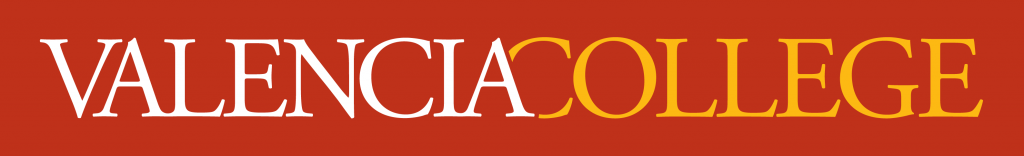 Course Information: MAT 1033C – Intermediate AlgebraContact Information:Office Hours:College Contacts Executive Dean, DTC: Dr. Eugene Jones		1-407-582-5508Learning Support Services, Manager: Ning Christopher		1-407-582-1120Instructional Math Lab Supervisor: Jennifer Nelson		1-407-582-3508Course Description and StructureThe Downtown Campus is a partnership between Valencia College and UCF. Some courses you take here may be cross-listed, meaning that the course is open for enrollment to students of both institutions. As a result, policies, resources, and materials may differ from courses taught at other Valencia or UCF campuses. This is a cross-listed Downtown Campus course.Structure: LectureMinimum grade of C in MAT 0022C or MAT 0028C or MAT 0055 or MAT 0056 or approriate score on approved assessment. This course presents algebraic skills for MAC 1105.  Topics include:  linear equations and inequalities in two variables and their graphs, systems of linear equations and inequalities, introduction to functions, factoring, algebraic fractions, rational equations, radicals and rational exponents, complex numbers, quadratic equations, scientific notation, applications of the above topics and the communication of mathematics.  Applications emphasizing connections with other disciplines and the real world will be included.	 Required Textbook(s) & Materials REQUIRED: MyMathLab (MML) Student Access Kit Purchasing Options: Access MUST be purchased by one of the following methodsPurchase a custom Valencia/UCF MML Access Kit at the DTC bookstore at discounted rate through website: https://ucf-vc.bncollege.com/shop/ucf-valencia/home--OR--Purchase instant access through MyMathLab with a debit or credit card. Important Note: For this course, MyMathLab can only be accessed via the “Mylab and Mastering” menu item in Canvas; therefore, there is NO COURSE ID. Do not try to access the course via the MyMathLab webite, as it will not work—it can only be accessed through Canvas. RECOMMENDED CALCULATOR:  TI-84+ or approved (Non-CAS) graphing calculator. This is recommended if you must take MAC 1105 or STA 2023.--OR--TI-30XIIS or other approved scientific calculator. OPTIONAL TEXTBOOK: Intermediate Algebra 8th Edition, Martin-Gay, ISBN-13: 9780137581153 Note: A virtual copy of the textbook is available through MyMathLab, so a physical textbook is not required. If you wish to buy a physical textbook, please speak to the instructor for additional purchasing options. Course ComponentsAttendance  Attendance will be taken during class, and will be based on your course activity in MML. A student’s Last Date of Attendance is determined by the last date of activity in MML.Homework  Homework is assigned in MyMathLab (MML) for each section covered. Refer to the MAT 1033C Daily Topics for a list of all homework assignments and due dates. Due dates are also shown in MML for each assignment. Homework can be completed after the due date for a 10% penalty per day. (So, homework beyond five days late can still be completed, but no credit will be awarded). The Ask the Instructor feature in MML is the most effective way to contact your instructor about individual homework questions. Lab AttendanceTo maximize your learning experience, this class has a required lab component.  A minimum of 50 minutes should be spent on supplementary lab assignments each week.Exams:This course includes Mastery Tests and one comprehensive final exam. Mastery Tests account for 40% of your course grade, and the final exam will represent 20% of your course grade. All exams are completed and graded in MyMathLab. However, the instructor may require you to submit your handwritten work via Canvas, so make sure you have the technology necessary to scan/upload your work.	Mastery Tests: (1 Attempt, 75 minute time limit)To unlock each Mastery Test, you must score at least an 80% on EACH homework assignment in the unit.	Final Exam: (1 Attempt, 150 minute time limit)The final exam must be taken in order to pass this course and must be completed on time.Grading PolicyGrading ScaleAll grades will be calculated to the nearest tenth and rounded appropriately.Course Make-Up Policy:  Make-Up Exams are not permitted. If you do not complete an assignment or test by the due date, a zero score will be assigned for each incomplete grade (unless otherwise noted by the professor).Contact the instructor BEFORE the due dates if you experience any issues prohibiting you from meeting any deadlines.  College PoliciesWithdraw Policy: Per Valencia Policy 4-07 (Academic Progress, Course Attendance and Grades, and Withdrawals), a student who does not attend class during the first week of class will be dropped from the course by the instructor.Per Valencia Policy 4-07 (Academic Progress, Course Attendance and Grades, and Withdrawals), a student who withdraws from class before the withdrawal deadline will receive a grade of “W.”  Important Dates and Deadlines, including withdrawal dates, may be found here: https://valenciacollege.edu/academics/calendar/A student is not permitted to withdraw after the withdrawal deadline.  Important Note: The professor CANNOT withdraw a student after the deadline on the Downtown Campus. Valencia Student Core Competencies:Valencia’s Student Core Competencies are complex abilities that are essential to lifelong success.  This course will help you develop and demonstrate the abilities to (1) think clearly, critically, and creatively; (2) communicate with others verbally and in written form; (3) make reasoned value judgments and responsible commitments; and (4) act purposefully, reflectively, and responsibly.Academic Honesty  Plagiarism or cheating of any form will be cause for immediate removal from this class, a course grade of F and referral of this incident to the Dean of Student Affairs/Mathematics.  Cheating is defined by any behavior that can be construed as cheating such as blatant cheating, looking at somebody’s paper, talking or whispering during a test, copying (including all take-home activities, examinations, and/or homework assignments), use of a cellular phone or other electronic device without prior permission, suspicious behavior, or failing to follow appropriate procedures for taking a test as prescribed by the instructor.  SIMPLY stated, cheating will not be tolerated.Special AccommodationsStudents with disabilities who qualify for academic accommodations must provide a letter from the Office for Students with Disabilities (OSD) and discuss specific needs with the professor, preferably during the first two weeks of  class.  The Office for Students with Disabilities determines accommodations based on appropriate documentation of disabilities (Danelle Maschhoff, Testing & Accessibility Office, Union West #210).Valencia Student Core CompetenciesValencia Community College wants graduates to possess and demonstrate a set of global competencies including the ability to THINK, COMMUNICATE, VALUE AND ACT.  In an effort to help you acquire and improve your ability to demonstrate the competencies this course will include activities that require you to:1.	Think clearly, critically and creatively.2.	Communicate with others in written and verbal form.3.	Make reasoned value judgments and responsible commitments.4.	Act purposefully, reflectively and responsibly.E-mail Communication Policy: The instructor will only correspond with you through your atlas e-mail only.  Students are expected to check their atlas e-mail daily.  The instructor may send updates, announcements, changes, etc. to your atlas e-mail.  Students are responsible for all messages sent to your atlas e-mail by the instructor.  The instructor will not correspond with any other e-mail account, PDA, or cell phone.  All e-mail correspondence must originate from your Valencia account.  Grades are discussed by appointment only or through your atlas e-mail.  All e-mail by students and the instructor should be respectful and professional.  Students should identify their name, class that they are in, and a complete message using respectful language, complete sentences, and proper grammar.  A subject line is mandatory.  Other policies & Information:Computer/Equipment Use Policy: This course relies on the use of technology to aid in your learning.  You are expected to check Canvas and your e-mail at least once before class to ensure that you have the most current information.  Computers are available on campus if you do not own one.  If you experience any technical issues, call the support number below.Canvas Help Desk: (407) 582-5600 or visit https://valenciacollege.edu/students/learning-support/ATLAS Student Help Desk: (407) 582-5444 or https://valenciacollege.edu/about/support/OIT Help Desk: (407)-582-5554Learning Support Center (LSC) The Learning Support Center (LSC) offers walk-in tutoring for subjects like biology, chemistry, anatomy & physiology, psychology, and mathematics. Additionally, there are equipment loans available for items such as laptops, iPads, TI-84 Plus calculators, scientific calculators, Wacom tablets, and headphones.  All of these services will be offered at various times within the following hours of operation: Monday – Thursday: 9 am – 9 pm Friday:  10 am – 2 pm Learning Support Services will continue to offer Distance (online) Tutoring & Tech Support during the Fall 2022 semester in an effort to ensure students will be able to access tutoring via the modality that best fits their needs. We have a team of over 200 tutors providing live assistance across various hours: Monday through Friday: 10 am - 9 pm Saturday and Sunday: 11 am - 7 pm The free online tutoring is available to all students enrolled in Downtown campus courses and is offered in a small group format. Online tutoring is mobile-friendly and works best with the use of a microphone and/or video; however, whiteboard and chat options are available as well. To access Distance Tutoring and view the schedule, all Downtown campus students should visit  www.valenciacollege.edu/tutoring. Online tutoring is mobile-friendly and works best with the use of a microphone and/or video; however, whiteboard and chat options are available as well. Location: RTV Real-Time VirtualClass Meetings: T, R 6:00-7:45pmProfessor:Mr. Jonathan LaMannaCollege General Phone Number(407) – 299 – 5000 College Websitewww.valenciacollege.edu Department Phone Numbers(407) – 582 – 3506 Instructor’s E-mailJlamanna2@valenciacollege.eduDaysTimesLocationT, HBy appointmentOnline, via emailAssessmentPercentage of Overall GradeHomework25%Lab Assignments15%Mastery Tests 40%Final Exam20%Total100%PercentageGrade90%-100%A80% - 89%B70% - 79%C60% - 69%D0% - 59%F